Nome e cognomeOrdine di scuolaMateriaTITOLO DELL’UNITA’ DIDATTICAA chi è rivoltaObiettivi generaliObiettivi generali  per lo sviluppo della metacognizione*Indicare il numero e il titolo della fase (ad es. “1 analisi dei pre-requisiti” oppure “2 introduzione a….”). Una fase può corrispondere ad una lezione o ad un gruppo di lezioni con obiettivi e modalità simili**Breve descrizione dell’attività da svolgere con indicazione dei tempi e dei modi (ad es. “10’ di spiegazione introduttiva in cui l’insegnante mostra alla classe…..” oppure “15’ raccolta dei risultati e discussione con tutto il gruppo classe ……”)Valutazione (indicare come verrà eseguita la valutazione)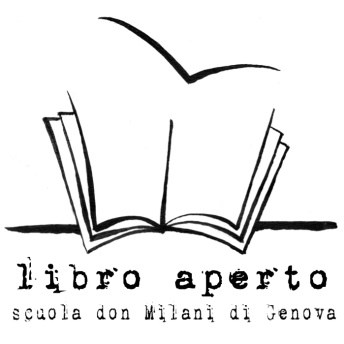 LABORATORIO DI TECNOLOGIE DIDATTICHECentro risorse 
per il sistema scolastico regionale
 (DM 15/06/2011 - DM 14/04/2013 - DM 16/04/2015) 
Scuola secondaria di I grado "DON MILANI" 
Corso Carbonara 7g, 16125 Genova
Scuola annessa all'Istituto Onnicomprensivo Convitto Nazionale "C. Colombo"FASE * ATTIVITA’ **OBIETTIVI SPECIFICI